SESILIA BELLIANA CIPTA DG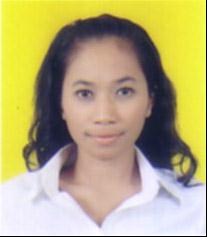 Kp. Pabuaran BaratRT. 007/RW. 03 No. 9Tangerang Selatan 15225081286415129/021-99028046sesiliabelliana@gmail.comsesiliabelgius@yahoo.com Personal DataFull Name	: Sesilia Belliana Cipta Dua GolengPlace of Birth	: JakartaDate of Birht	: May 29, 1985Gender		: FemaleMartial		: SingleHobbies	: Sing, Dance, Drama, Badminton, Travelling, Basketball and FootballAcademic Background1991 – 1997	: KramatPela 15 Government Elementary School, Jakarta1997 – 2000	: 11 Government Junior High School, Jakarta2000 – 2003	: TarakanitaVacational High School, Jakarta2004 – 2009	: MercuBuana University, JakartaWork Experienced2003 – 2004 	: Marketing Administration in PT Altrak 19782010 – 2013	: Freelance Event Organizer And Dubber 2011 – 2014	: General Affair in PT IBJ Verenan FinanceAbilitiesAble to operating Computer ( Ms. Office, Adobe Photoshop, Internet)Pasif in English (oral and written)Quick Learner.Good in teamwork and individualHigh motivationThis Curriculum Vitae is prepared in valid data by my good intention to be used by any parties needed.Sincerely Yours,Sesilia Belliana Cipta DG